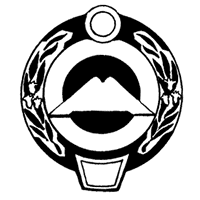 МИНИСТЕРСТВО ИМУЩЕСТВЕННЫХ И ЗЕМЕЛЬНЫХ ОТНОШЕНИЙ КАРАЧАЕВО-ЧЕРКЕССКОЙ РЕСПУБЛИКИ(МИНИМУЩЕСТВО КЧР)РАСПОРЯЖЕНИЕ11.12.2023                                                                                                                        № 29-кг. ЧеркесскОб утверждении Плана проведения Министерством имущественных и земельных отношений Карачаево-Черкесской Республики проверки в подведомственной организации по соблюдению трудового законодательства и иных нормативных правовых актов, содержащих нормы трудового права, на 2024 годВ соответствии со статьей 353.1 Трудового кодекса Российской Федерации1. Утвердить План проведения Министерством имущественных и земельных отношений Карачаево-Черкесской Республики проверки в Карачаево-Черкесском республиканском государственном бюджетном учреждении «Республиканский кадастровый центр» по соблюдению трудового законодательства и иных нормативных правовых актов, содержащих нормы трудового права, на 2024 год согласно приложению.2. Ответственным за реализацию Плана проведения Министерством имущественных и земельных отношений Карачаево-Черкесской Республики проверки в Карачаево-Черкесском республиканском государственном бюджетном учреждении «Республиканский кадастровый центр» по соблюдению трудового законодательства и иных нормативных правовых актов, содержащих нормы трудового права, на 2024 год определить Тоцкую Т.Ю., консультанта отдела по вопросам государственной гражданской службы и организационной работы Министерства имущественных и земельных отношений Карачаево-Черкесской Республики.3. Контроль за выполнением настоящего распоряжения оставляю за собой.Основание: распоряжение Министерства имущественных и земельных отношений Карачаево-Черкесской Республики от 30.11.2023 № 27-к «Об утверждении Административного регламента «Осуществление государственного контроля (надзора) за соблюдением трудового законодательства и иных нормативных правовых актов, содержащих нормы трудового права, в подведомственных организациях». Министр                                            				                               Р.О. Баскаев